IDA-VIRUMAA AASTA ETTEVÕTETE 2017 TUNNUSTAMINEValikuprotsess:kandidaate saavad esitada kohalikud omavalitsused, ettevõtted, asutused, üksikisikud;ettepanekud koos põhjendustega saata järgneva ankeedi abil hiljemalt 04.septembriks 2017 SA Ida-Viru Ettevõtluskeskusele e- postiga: info@ivek.ee;laekunud kandidaatide seast valib komisjon välja igas kategoorias 3 nominenti ja nominentide seast võitjad 7 kategoorias. Komisjonil on õigus teostada kandidaatide vastavuskontrolli ning võtta esitatud kandidaatidega või esitajaga kontakti täiendavate andmete hankimiseks. Komisjonil on õigus välja anda täiendavaid eripreemiaid või jätta kandidaatide ebapiisavuse või mittekvalifitseerumise korral mõnes kategoorias auhind välja andmata. NB! Kui komisjoniliige on kandidaat või lähedalt seotud kandidaadiga, siis taandab ta end selle kategooria hindamisel;parimate väljakuulutamine toimub 05.oktoobril 2017 Ida-Virumaa Aasta Ettevõtete tunnustusüritusel;kandidaat peab omama majandustegevust Ida-Virumaal;konkursile esitatud ettevõte ei tohi olla pikaajaline maksuvõlgnik ja peab olema eraomandusse kuuluv äriühing või ettevõte (v.a. kategooria Ida-Viru ettevõtjate sõber 2017 ja Ida-Viru aasta noorte ettevõtlik tegu 2017);ühe kandidaadi saab esitada mitmes kategoorias.Kandidaatidele esitatavad üldnõudedIda-Viru Aasta Äritegu 2017Auhind omistatakse ettevõttele, kelle tegevus on piirkonnale olulist mõju avaldanud. Oluline ettevõte piirkonnasArenev ettevõte (investeeringud, uued sihtturud ja/või tootmisüksused)On teostanud viimase aasta jooksul regioonile olulise projekti või arenguIda-Viru Aasta Eurorahade Rakendaja 2017Arenev ettevõteToetuseraha on tulemuslikult rakendatudIda-Viru Aasta Väikeettevõte 2017Arenev väikeettevõteSilmapaistva äriideegaIda-Viru Aasta Turismiettevõte 2017Arenev ettevõteMitmekesistab maakonna turismiettevõtlustIda-Viru Aasta Uustulnuk 2017Edukalt startinud ettevõteMaakonnas tegutsenud alla kolme aastaUudse äriideega (soovitavalt)Ida-Viru Aasta Ettevõtjate Sõber 2017Omavalitsus, asutus, mittetulundusühing või eraisik, kes aitas kaasa ettevõtluskeskkonna parandamisele.Kandidaat on oma tegevusega mõjutanud positiivseid arenguid ettevõtlusesTunnustatakse tegu või sündmust, mitte ideedIda-Viru Aasta Noorte Ettevõtlik Tegu 2017Noorte poolt sooritatud tegevus, mis aitab kujundada maakonna ettevõtlikku vaimu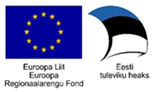 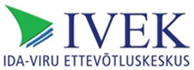 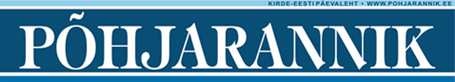 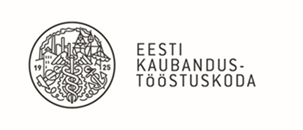 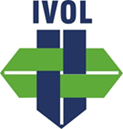 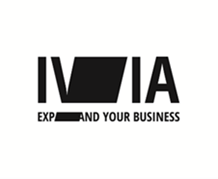 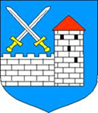 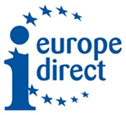 